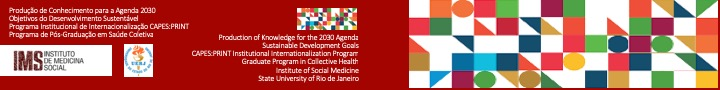 Missão de trabalho Missão de trabalho Nome do(a) pesquisador(a):Nome do(a) pesquisador(a):Período: (mín. 7 dias e máx. 20 dias)Período: (mín. 7 dias e máx. 20 dias)Previsão de despesasCidade de destino da missãoPrevisão de despesasPassagem (trechos):Previsão de despesasDiárias (quantidade):Descrição das atividades:Descrição das atividades: